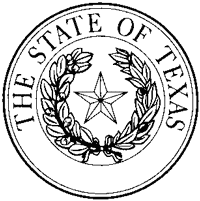  Divert Program Referral Form	Cause Number:	    		Offense:      		ML#:      	Name:	     	     		     		DOB:      		Last Name	First Name	MiddleAddress:	     		     	     	     			             		Street Address		         City	State	Zip CodeContact Number:  (Home)        		(Cell)        		United States Citizen:      Yes	   No                MTR/MTA Pending:  	 Yes	   No		                         CSO Name:       		Date of Sentence (if in the Pre-Sentence Investigation Phase):      	Check all that apply:   Community Supervision      Regular 	 Deferred   	 Shock		                  Bond                    	                  Jail (Location:       	)	                  Pending Charge(s)Referring Officer Name:      		Title: 	     		Date:      	Completed form to be forwarded to: E-mail: janie.ruiz@co.cameron.tx.usMail: 854 East Harrison StreetCAFORM:DIVCRTEFR12/21:CSCD